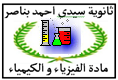 الكيمياء (7 ن )حمض البنزويك C6H5-COOH (E210) و بنزوات الصوديوم C6H5-COONa (E211) يستعملان كمواد حافظة غذائية في الصناعة كونهما مبيدات للفطريات و مضادة للبكتيريا . نجدهما بالخصوص في المشروبات الحاملة للعبارة « light »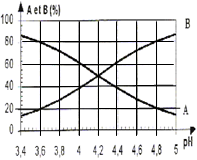 نذيب كتلة m0 من حمض البنزويك في حجم V0  من الماء المقطر فنحصل  على محلول S0 تركيزهC0   بقياس pH  المحلول نجد  pH=3,1 1- اكتب معادلة تفاعل حمض البنزويك مع الماء .(1) 2- ارسم جدول التقدم الموافق لهذا التحول الكيميائي  بدلالة  C0و V0و xéq التقدم عند التوازن . (1)3- يعطي الشكل جانبه مخطط هيمنة الانواع الحمضية القاعدية للمزدوجة C6H5COOH/ C6H5COO-3-1- حدد قيمة pKA للمزدوجة C6H5COOH/ C6H5COO- و استنتج قيمة تابثة الحمضية KA. (1)3-2- من بين النوعين الكيميائيين C6H5COOH، C6H5COO-حدد معللا جوابك النوع المهيمن في المحلول S0. (1)3-3- بدلالة C0 و [H3O+] اكتب تعبير تابثة الحمضية KA للمزدوجة C6H5COOH/ C6H5COO-.(1)3-4-بين ان تركيز المحلول S0  هو : C0=10-2mol/L . (1)3-7- احسب  نسبة  التقدم هل النتيجة تؤكد نتيجة السؤال 3-2. (1)الفيزياء  1 (6 ن )نعتبر  التركيب الكهربائي جانبه و المكون من مولد قوته الكهرمحركة E=10V، موصلين اومين مقاومتهما   R=410 و R’=100 ، D صمام ثنائي مؤمثل ، وشيعة معامل تحريضL   ومقاومة r .1-  ما الدور الذي يلعبه وجود الصمام في الدارة. (1ن)2- نغلق قاطع التيار و بواسطة نظاما معلوماتي مناسب نعاين شدة التيار i(t)  المار بالدارة فنحصل على المنحنى 12-1- في النظام الدائم بين أن الوشيعة تتصرف كموصل اومي مقاومته r، حدد تعبير شدة التيار المار بالوشيعة حنئيذ. (1ن)2-2- أحسب r قيمة المقاومة الداخلية للوشيعة .  (1ن)3- عند لحظة من لحظات النظام الدائم نعتبرها اصلا جديدا للتواريخ (t=0) نفتح قاطع التيار  k  و نعاين شدة التيار i(t)  فنحصل على المنحنى 23-1- أثبت المعادلة التفاضلية التي تحققها شدة التيار i(t) . (1ن )3-2- حل للمعادلة التفاضلية التي تحققها شدة التيار i(t) يكتب على شكل ، حدد التعبير الحرفي للثابثة A . (1ن )3-3- حدد مبيانيا  و استنتج  معامل تحريض الوشيعة. (1ن )الفيزياء   2 (6 ن )لدراسة التذبذبات الكهربائية الحرة، ننجز التركيب الممثل في الشكل اسفله ، والمتكون من وشيعة معامل تحريضهاL=0,1H   و مقاومتها مهملة  و موصل أومي مقاومته R قابلة للضبط و مكثف سعتهC   و مولد قوته الكهرمحركةE .نشحن المكثف ثم نؤرجح قاطع التيار عند اللحظةt=0   إلى الموضع 2. تمثل الوثيقتان (1) و (2) أسفله تغيرات التوتر  بين مربطي المكثف بدلالة الزمن بالنسبة لقيمتين مختلفتين للمقاومة R.1- أقرن بكل وثيقة نظام التذبذبات الموافق له . (1ن )2- حدد قيمة E القوة الكهرمحركة للمولد المستعمل في شحن المكثف. (1ن )2- في حالة المنحنى الوثيقة 1:2-1- كيف تفسر تناقص وسع الذبذبات مع مرور الزمن  ؟ ماذا تسمى هذه الظاهرة . (1ن )2-2- حدد قيمةT  شبه دور التذبذبات. (1ن )2-3- نعتبر أن شبه الدورT يساوي الدور الخاصT0   للتذبذبات الكهربائية الحرة غير المخمدة. احسب قيمة C  . (1ن )4-نضبط المقاومة على القيمة R=0 و نشحن المكثف من جديد ثم نؤرجح قاطع التيار إلى الموضع 2. مثل منحنى تغيرات التوتر  بين مربطي المكثف بدلالة الزمن في هذه الحالة. (1ن )و الله ولي التوفيق                                                                                                                        www.hammoumouna.jimdo.comالكيمياء (7 ن )1- معادلة تفاعل حمض البنزويك مع الماء .C6H5COOH+ H2O C6H5COO-+ H3O+2- جدول التقدم الموافق لهذا التحول الكيميائي  بدلالة  C0و V0و xéq التقدم عند التوازن . 3-1- قيمة pKA للمزدوجة C6H5COOH/ C6H5COO- هي :    pKA=4,2 قيمة تابثة الحمضية  KA=10-pKA=6,3.10-5 3-2- لدينا pH<pKA فان النوع المهمين في المحلول هو C6H5COO- 3-3- تعبير تابثة الحمضية KA للمزدوجة C6H5COOH/ C6H5COO-. من الجدول الوصفي  اذن :3-4- تركيز المحلول S0  هو :   ت ع C0=10-2mol/L3-7-  نسبة  التقدم :   اي التحول غير كلي، الحمض اكثر هيمنة في الوسط النتيجة تؤكد نتيجة السؤال 3-1.الفيزياء  1 (6 ن )1-  الدور الذي يلعبه وجود الصمام في الدارة. تفاذي حدوث الشرارات الناتجة عن فرط التوتر الذي تحدثه الوشيعة2-1- لنبين أن الوشيعة تتصرف كموصل اومي مقاومته r : في النظام الدائم i(t)=Imax=cte: اذن  UL=L+r.i(t)=r.Imax ، تعبير شدة التيار المار بالوشيعة حنئيذ  هو Imax=E/(R+r)2-2- قيمة r المقاومة الداخلية للوشيعة .  r= ت ع  r=3- عند لحظة من لحظات النظام  الدائم نعتبرها اصلا جديدا للتواريخ (t=0) نفتح قاطع التيار  اي i(0)= Imax=E/(R+r)3-1- المعادلة التفاضلية التي تحققها شدة التيار i(t) . حسب قانون اضافيات التوترات :UL(t)+UR’(t)=0 مع UL=L+r.i(t) و UR’=R’.i(t) نعوض فنجد  +.i(t)=0  3-2- لنتأكد من أن الدالة  حل للمعادلة التفاضلية ، لدينا :  نعوض بالمعادلة التفاضلية . +=0   تحقق المعادلة بشرط  التعبير الحرفي للثابثة A : عند  t=0 فأن =A=E/(R+r)    3-3- مبيانيا=4ms   و من العلاقة اعلاهL=.(R’+r)=4.10-3.(100+6,67)=0,43H       الفيزياء   2 (6 ن )1- * وثيقة 1: نظام شبه دوري       * وثيقة 2 نظام لادوري2- قيمة E القوة الكهرمحركة للمولد المستعمل في شحن المكثف من خلال المنحنيين هي UC(0)=E=6V2- حالة المنحنى الوثيقة 1:2-1- نفسر تناقص وسع الذبذبات مع مرور الزمن  بضياع الطاقة في الدارة مع الزمن ؟ تسمى هذه الظاهرة بالخمود2-2- قيمةT  شبه دور التذبذبات مبيانيا :T=4ms2-3- بأعتبار شبه الدورT يقارب الدور الخاصT  للتذبذبات الكهربائية الحرة غير المخمدة. T=2.  و منه C=4-نضبط المقاومة على القيمة R=0 و نشحن المكثف من جديد ثم نؤرجح قاطع التيار إلى الموضع 2. منحنى تغيرات التوتر  بين مربطي المكثف بدلالة الزمن في هذه الحالة